Наглядное  дидактическое пособие«КАРТА ГОРОДА СЕМЁНОВА»Цели и задачи:Расширять представления детей о достопримечательностях своего города и его исторических памятниках.Развитие эмоционально-ценностного отношения к родному городу.Воспитание у детей чувства гордости, восхищения красотой родного города.Воспитание добрых чувств, интереса к месту, где живет ребенок.Возраст: 5 – 7 лет.Материал: фотографии родного города Семёнов.Примечание: Использовать фотографии строений, памятников которые находятся в часто посещаемых местах.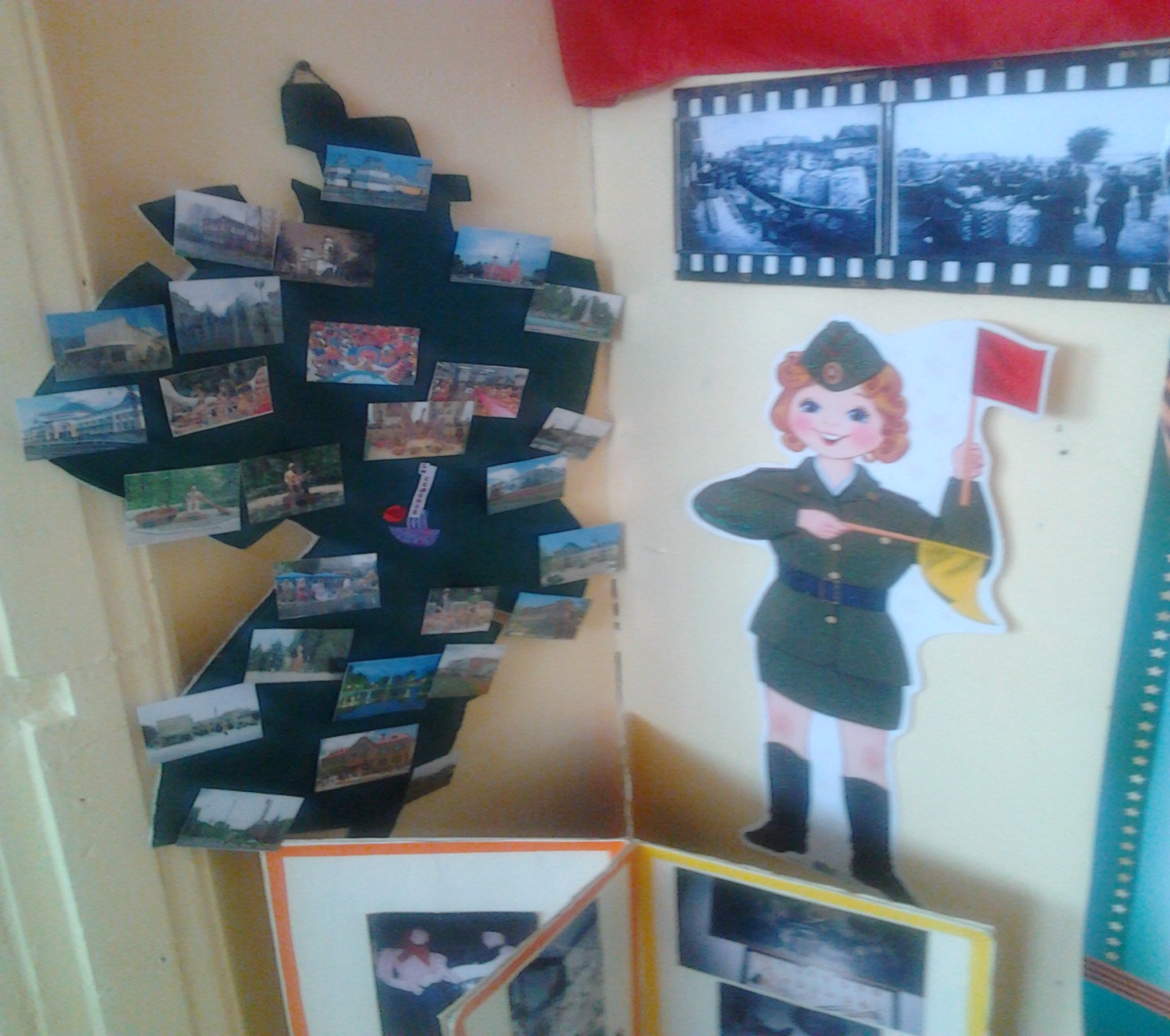 